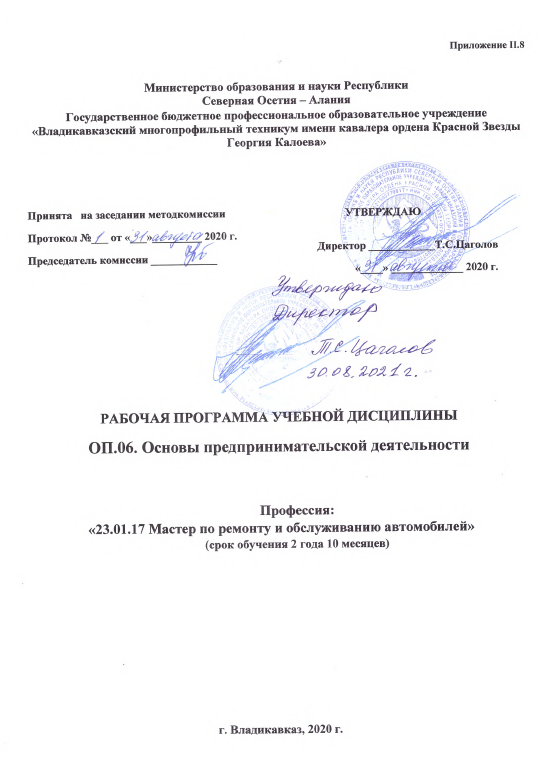 Приложение II.8Министерство образования и науки РеспубликиСеверная Осетия – АланияГосударственное бюджетное профессиональное образовательное учреждение«Владикавказский многопрофильный техникум имени кавалера ордена Красной Звезды Георгия Калоева»РАБОЧАЯ ПРОГРАММа УЧЕБНОЙ ДИСЦИПЛИНЫОП.06. Основы предпринимательской деятельностиПрофессия:  «23.01.17 Мастер по ремонту и обслуживанию автомобилей»(срок обучения 2 года 10 месяцев)г. Владикавказ, 2020 г. 	Рабочая программа учебной дисциплины разработана на основе примерной программы, зарегистрированной в государственном реестре примерных основных образовательных программ 31.05.2017 г. под номером  23.01.17-170531 и Федерального государственного образовательного стандарта среднего профессионального образования по профессии  23.01.17 Мастер по ремонту и обслуживанию автомобилей, входящей в состав укрупненной группы профессий 23.00.00 Техника и технологии наземного транспорта. Организация -  разработчик:Государственное бюджетное профессиональное образовательное учреждение «Владикавказский многопрофильный техникум имени кавалера ордена Красной Звезды Георгия Калоева» г. Владикавказа РСО – Алания.Разработчики:Опарина Наталья Васильевна, старший методист ГБПОУ ВМТ им. Г. Калоева г. Владикавказа РСО - АланияСОДЕРЖАНИЕ1 ОБЩАЯ ХАРАКТЕРИСТИКА РАБОЧЕЙ ПРОГРАММЫУЧЕБНОЙ ДИСЦИПЛИНЫ1.1 Область применения рабочей программыПрограмма учебной дисциплины ОП.06. Основы предпринимательской деятельности является частью основной профессиональной образовательной программы подготовки по профессии 23.01.17 Мастер по ремонту и обслуживанию автомобилей 1.2 Место дисциплины в структуре основной профессиональной образовательной программы: Учебная дисциплина ОП.06. Основы предпринимательской деятельности включена в общепрофессиональный цикл. 1.3 Цель и планируемые результаты освоения дисциплины:В результате изучения дисциплины студент должен освоить технологии планирования предпринимательской деятельности.В результате освоения дисциплины обучающийся должен уметь:- выявлять достоинства и недостатки коммерческой идеи;- презентовать идеи открытия собственного дела в профессиональной деятельности;- оформлять бизнес-план;- рассчитывать размеры выплат по процентным ставкам кредитования;- организовывать работу коллектива и команды;- взаимодействовать с коллегами, руководством, клиентами;- применять средства информационных технологий для решения профессиональных задач;- использовать современное программное обеспечение;- определять актуальность нормативно-правовой документации в профессиональной деятельности;- выстраивать траектории профессионального и личностного развития;- понимать тексты на базовые профессиональные темы;- принимать самостоятельные решения по вопросам совершенствования организации работы;- использовать приемы саморегуляции поведения в процессе межличностного общения;- строить простые высказывания о себе и о своей профессиональной деятельности.В результате освоения дисциплины обучающийся должен знать:- психологию коллектива и личности;- основы проектной деятельности;-порядок применения современных средств информатизации в профессиональной деятельности;- основы предпринимательской деятельности;- основы финансовой грамотности;- правила разработки бизнес-планов;- порядок выстраивания презентации;- кредитные банковские продукты;- содержание актуальной нормативно-правовой документации;- современной научной и профессиональной терминологии в сфере предпринимательства;- правила построения простых и сложных предложений на профессиональные темы;- особенности произношения терминологии;- современные тенденции в области дизайна;-системы управления трудовыми ресурсами в организации;- правила чтения текстов профессиональной направленности.В результате освоения дисциплины обучающийся осваивает элементы компетенций:Перечень общих компетенций, элементы которых формируются в рамках дисциплины:2 СТРУКТУРА И СОДЕРЖАНИЕ УЧЕБНОЙ ДИСЦИПЛИНЫ2.1 Объем учебной дисциплины и виды учебной работы2.2 Тематический план и содержание учебной дисциплины 3 УСЛОВИЯ РЕАЛИЗАЦИИ ПРОГРАММЫ3.1 Материально-техническое обеспечениеКабинет гуманитарных и социально-экономических дисциплин,учебно-наглядные пособия:карточки-задания, комплекты тестового контроля, опорные конспекты, методические пособия, раздаточный материал, схемы, таблицы, тематические тесты;нормативно-техническая документация: стандарты, нормативные документы.Цифровые образовательные ресурсы: учебно-методические комплекты по дисциплине, гипермедиа источники, видеозаписи, иллюстративные материалы, банк тестовых заданий, контрольно-оценочные средства3.2. Информационное обеспечение обученияПеречень используемых учебных изданий, Интернет-ресурсов, дополнительной литературы:Основные источники:1 Голубева, Т. М. Основы предпринимательской деятельности [Электронный ресурс]: учебное пособие. – Форум, 2016. -272 с. -  URLhttp://http://znanium.comКОНТРОЛЬ И ОЦЕНКА РЕЗУЛЬТАТОВ ОСВОЕНИЯ УЧЕБНОЙ ДИСЦИПЛИНЫПринята   на заседании методкомиссииПротокол №___ от «___»_________ 2020 г.Председатель комиссии ____________УТВЕРЖДАЮДиректор ____________Т.С.Цаголов«____» _____________ 2020 г.ОБЩАЯ ХАРАКТЕРИСТИКА РАБОЧЕЙ ПРОГРАММЫ УЧЕБНОЙ ДИСЦИПЛИНЫ4СТРУКТУРА УЧЕБНОЙ ДИСЦИПЛИНЫ6УСЛОВИЯ РЕАЛИЗАЦИИ ПРОГРАММЫ 9КОНТРОЛЬ И ОЦЕНКА РЕЗУЛЬТАТОВ ОСВОЕНИЯ УЧЕБНОЙ ДИСЦИПЛИНЫ10КодНаименование общих компетенцийОК 03Планировать и реализовывать собственное профессиональное и личностное развитие.ОК 04Работать в коллективе и команде, эффективно взаимодействовать с коллегами, руководством, клиентами.ОК 09Использовать информационные технологии в профессиональной деятельности.ОК 10Пользоваться профессиональной документацией на государственном и иностранном языке.ОК 11Планировать предпринимательскую деятельность в профессиональной сфере.Вид учебной работыОбъем в часахОбъем учебной дисциплины32Самостоятельная работа0в том числе:в том числе:теоретическое обучение18практические занятия:12Промежуточная аттестация в форме дифференцированного зачета2Наименование разделов и темСодержание учебного материала и формы организации деятельности обучающихся:Объем часовКоды компетенций, формированию которых способствует элемент программы1234Тема 1 Предпринимательство в сфере транспортаСодержание учебного материала:2ОК 03; ОК 04; ОК 09; ОК 10; ОК 11Тема 1 Предпринимательство в сфере транспортаПонятие, функции и виды предпринимательства. Особенности предпринимательской деятельности в сфере транспорта2ОК 03; ОК 04; ОК 09; ОК 10; ОК 11Тема 1 Предпринимательство в сфере транспортаТематика практических занятий:1ОК 03; ОК 04; ОК 09; ОК 10; ОК 11Тема 1 Предпринимательство в сфере транспортаПрактическое занятие №1 Формирование бизнес-идеи»1ОК 03; ОК 04; ОК 09; ОК 10; ОК 11Тема 2 Планирование и организация исследований в предпринимательской деятельностиСодержание учебного материала:2ОК 03; ОК 04; ОК 09; ОК 10; ОК 11.Тема 2 Планирование и организация исследований в предпринимательской деятельностиПланирование и организация исследовательской деятельности в бизнесе2ОК 03; ОК 04; ОК 09; ОК 10; ОК 11.Тема 2 Планирование и организация исследований в предпринимательской деятельностиТематика практических занятий:1ОК 03; ОК 04; ОК 09; ОК 10; ОК 11.Тема 2 Планирование и организация исследований в предпринимательской деятельностиПрактическое занятие №2 Проведение маркетингового исследования1ОК 03; ОК 04; ОК 09; ОК 10; ОК 11.Тема 3 Источники финансирования бизнесаСодержание учебного материала:2ОК 03; ОК 04; ОК 09; ОК 10; ОК 11.Тема 3 Источники финансирования бизнесаИсточники формирования капитала компании2ОК 03; ОК 04; ОК 09; ОК 10; ОК 11.Тема 3 Источники финансирования бизнесаТематика практических занятий:2ОК 03; ОК 04; ОК 09; ОК 10; ОК 11.Тема 3 Источники финансирования бизнесаПрактическое занятие № 3 Кредитование малого бизнеса2ОК 03; ОК 04; ОК 09; ОК 10; ОК 11.Тема 4 Разработка бизнес-проектаСодержание учебного материала:6ОК 03; ОК 04; ОК 09; ОК 10; ОК 11.Тема 4 Разработка бизнес-проектаСущность и назначение бизнес-плана. Требования, предъявляемые к структуре и содержанию бизнес-плана6ОК 03; ОК 04; ОК 09; ОК 10; ОК 11.Тема 4 Разработка бизнес-проектаМетодика составления бизнес-плана6ОК 03; ОК 04; ОК 09; ОК 10; ОК 11.Тема 4 Разработка бизнес-проектаСоциальная ответственность6ОК 03; ОК 04; ОК 09; ОК 10; ОК 11.Тема 4 Разработка бизнес-проектаТематика практических занятий:3ОК 03; ОК 04; ОК 09; ОК 10; ОК 11.Тема 4 Разработка бизнес-проектаПрактическое занятие №4 Описание основных бизнес-процессов2ОК 03; ОК 04; ОК 09; ОК 10; ОК 11.Тема 4 Разработка бизнес-проектаПрактическое занятие №5 Расчет эффективности бизнес-проекта1ОК 03; ОК 04; ОК 09; ОК 10; ОК 11.Тема 5 Планирование устойчивого развития малого предприятияСодержание учебного материала 2ОК 03; ОК 04; ОК 09; ОК 10; ОК 11.Тема 5 Планирование устойчивого развития малого предприятия1 Методика определения устойчивости малого предприятия2ОК 03; ОК 04; ОК 09; ОК 10; ОК 11.Тема 5 Планирование устойчивого развития малого предприятияТематика практических занятий:2ОК 03; ОК 04; ОК 09; ОК 10; ОК 11.Тема 5 Планирование устойчивого развития малого предприятияПрактическое занятие №6 Расчет устойчивости компании2ОК 03; ОК 04; ОК 09; ОК 10; ОК 11.Тема 6 Представление бизнес-планаСодержание учебного материала 2ОК 03; ОК 04; ОК 09; ОК 10; ОК 11Тема 6 Представление бизнес-плана1 Технологии проведения бизнес-презентации2ОК 03; ОК 04; ОК 09; ОК 10; ОК 11Тема 6 Представление бизнес-планаТематика практических занятий:2ОК 03; ОК 04; ОК 09; ОК 10; ОК 11Тема 6 Представление бизнес-планаПрактическое занятие № 7Информационные презентационные технологии2ОК 03; ОК 04; ОК 09; ОК 10; ОК 11Тема 7 Технологии работы с клиентамиСодержание учебного материала 2ОК 03; ОК 04; ОК 09; ОК 10; ОК 11Тема 7 Технологии работы с клиентамиВзаимодействие с клиентами2ОК 03; ОК 04; ОК 09; ОК 10; ОК 11Тема 7 Технологии работы с клиентамиТематика практических занятий:1ОК 03; ОК 04; ОК 09; ОК 10; ОК 11Тема 7 Технологии работы с клиентамиПрактическое занятие №8 Организация переговоров и встреч с клиентами1ОК 03; ОК 04; ОК 09; ОК 10; ОК 11ДифзачетДифзачет2Всего:Всего:32Результаты обученияКритерии оценкиФормы и методы оценкиЗнает:Знает:Знает:- основы финансовой грамотностинаходит и использует необходимую экономическую информациюэкспертная оценка качества представленной информации - правила разработки бизнес-плановразрабатывает бизнес-план, оценивает риски по каждому шагу, плюсы и минусы полученного результата, своего плана и его реализации, предлагает критерии оценки и рекомендации по улучшению плана в рамках составления проектов (структура предприятия, расширение производства и т.д.) и решения практических задач экспертная оценка бизнес-плана- порядок выстраивания презентацииразрабатывает презентации решения практических задач, составления проектовэкспертная оценка выполнения практической работы, составления презентаций проектов- кредитные банковские продуктыструктурирует отобранную информацию в соответствии с параметрами поиска по анализу кредитных продуктов, принимает решенияэкспертная оценка объективности принятия решения- основы предпринимательской деятельностизнает сущность предпринимательской деятельностиэкспертная оценка письменного опроса (тестирования) - психология коллективаучаствует в работе коллектива при выполнении проектов и решения практических задач- экспертная оценка умений участвовать в работе коллектива;- экспертная оценка выполнения практико-ориентированных заданий- психология личностиучаствует в деловом общении для эффективного решения деловых задач в рамках составления проектов и решения практических задач- экспертная оценка участия в деловом общении для решения практических задач;- экспертная оценка выполнения практико-ориентированных заданий - основы проектной деятельностипланирует профессиональную деятельность, базирующуюся на решение практико-ориентированных задач экспертная оценка проверки практических заданий- правила оформления документовграмотно устно и письменно излагает свои мысли по профессиональной тематике на государственном языке – составление конспектов, решение практических задач, публичное выступление и т.д.экспертная проверка качества составления конспектов, решения практических задач, публичного выступленияУмеет: Умеет: Умеет: - распознавать задачу и/или проблему в профессиональном и/или социальном контекстераспознавание сложных проблемных ситуаций в различных контекстах – расчет технико-экономических показателей деятельности гостиничного предприятия, расчет показателей эффективной деятельности предприятияэкспертная оценка выполнения практических заданий- анализировать задачу и/или проблему и выделять её составные частипроводит анализ сложных ситуаций при решении задач профессиональной деятельности – анализ технико-экономических показателей деятельности предприятия, показателей эффективной деятельности предприятияэкспертная оценка выполнения практических заданий- оценивать результат и последствия своих действий (самостоятельно или с помощью наставника)определяет правильность выполненных действий при решение практико-ориентированных задачэкспертная оценка объективности самооценки обучающимися свих результатов (практико-ориентированные задачи)- выделять наиболее значимое в перечне информациипроводит анализ полученной информации, выделяет в ней главные аспектыэкспертная оценка качества представленной информации- оценивать практическую значимость результатов поискаинтерпретирует полученную информации в контексте профессиональной деятельностиэкспертная оценка качества представленной информации- определять актуальность нормативно-правовой документации в профессиональной деятельностииспользует актуальную нормативно-правовой документацию по профессии, с целью построения траектории профессионального развития и самообразования экспертная оценка качества составления интеллектуальной карты -организовывать работу коллектива и командыучаствует в деловом общении для эффективного решения деловых задач в рамках составления проектов и решения практических задачэкспертная оценка умений организовывать работу коллектива и команды - взаимодействоватьс коллегами, руководством, клиентамиучаствует в деловом общении для эффективного решения деловых задач в рамках составления проектов и решения практических задачэкспертная оценка умений работать в коллективе при решении практических заданий- применять средства информационных технологий для решения профессиональных задачпрезентует идею открытия собственного дела в профессиональной деятельности- экспертная оценка умений использовать информационные технологии при решении практических задач;- экспертная оценка выполнения практических задач с применением информационных технологии- использовать современное программное обеспечениеприменяет программное обеспечение для реализации профессиональной деятельности- экспертная оценка умений использовать программное обеспечение при решении практических задач;- экспертная оценка выполнения практических задач с применением программного обеспечения- выявлять достоинства и недостатки коммерческой идеипросчитывает эффективность вложений инвестиционных ресурсов в проекты- экспертная оценка выполнения практических задач по оценке инвестиционных проектов- оформлять бизнес-планумеет оформлять бизнес-план в соответствии с требованиями составления деловой документации- экспертная оценка оформления бизнес-плана - рассчитывать размеры выплат по процентным ставкам кредитованиясоставляет график расчета по выплатам краткосрочных и долгосрочных кредитов- экспертная оценка выполнения практических задач по расчету процентов